Segédanyag a csoportmunkához, naptárakTavaszi nap-éjegyenlőség: március 21.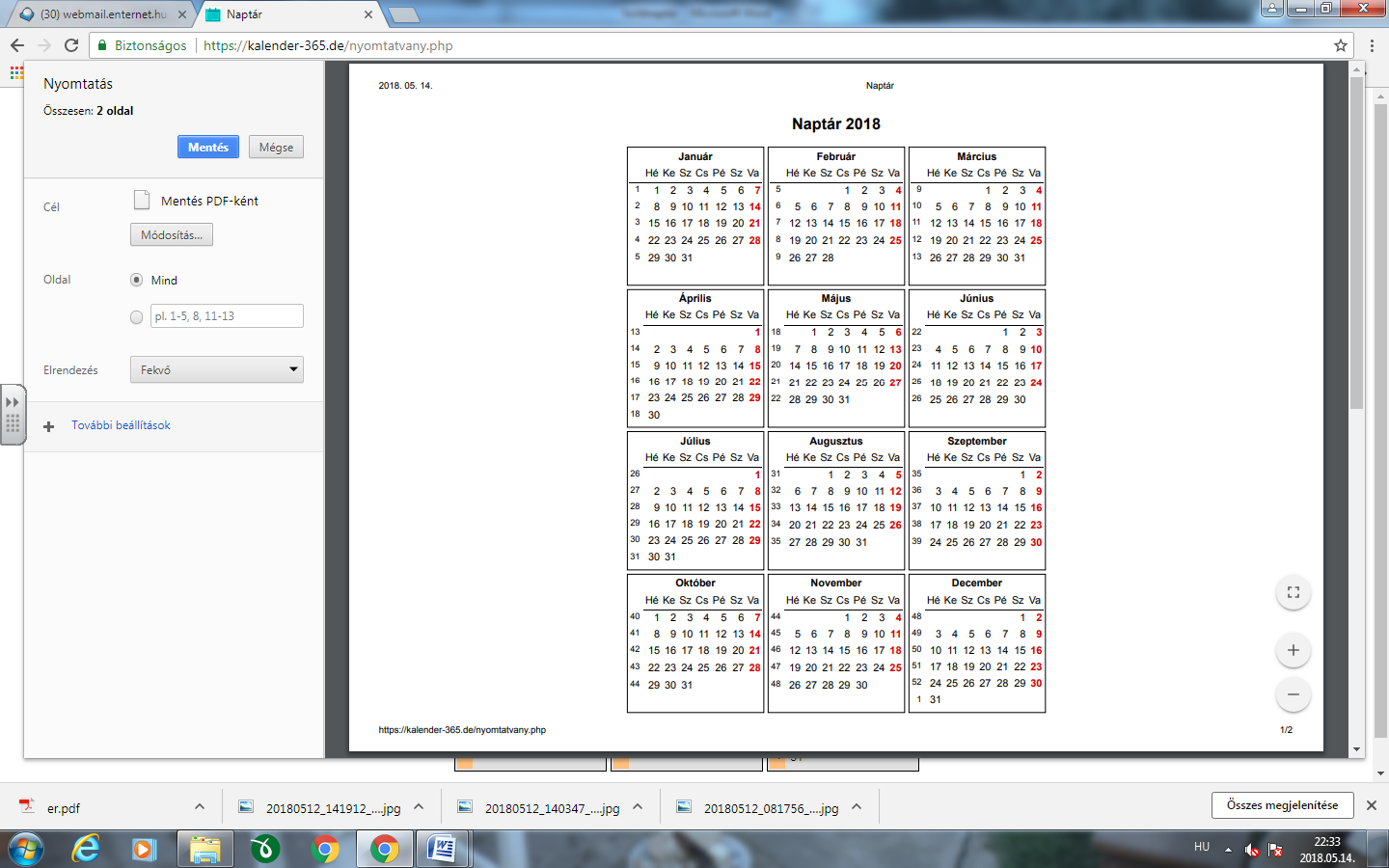 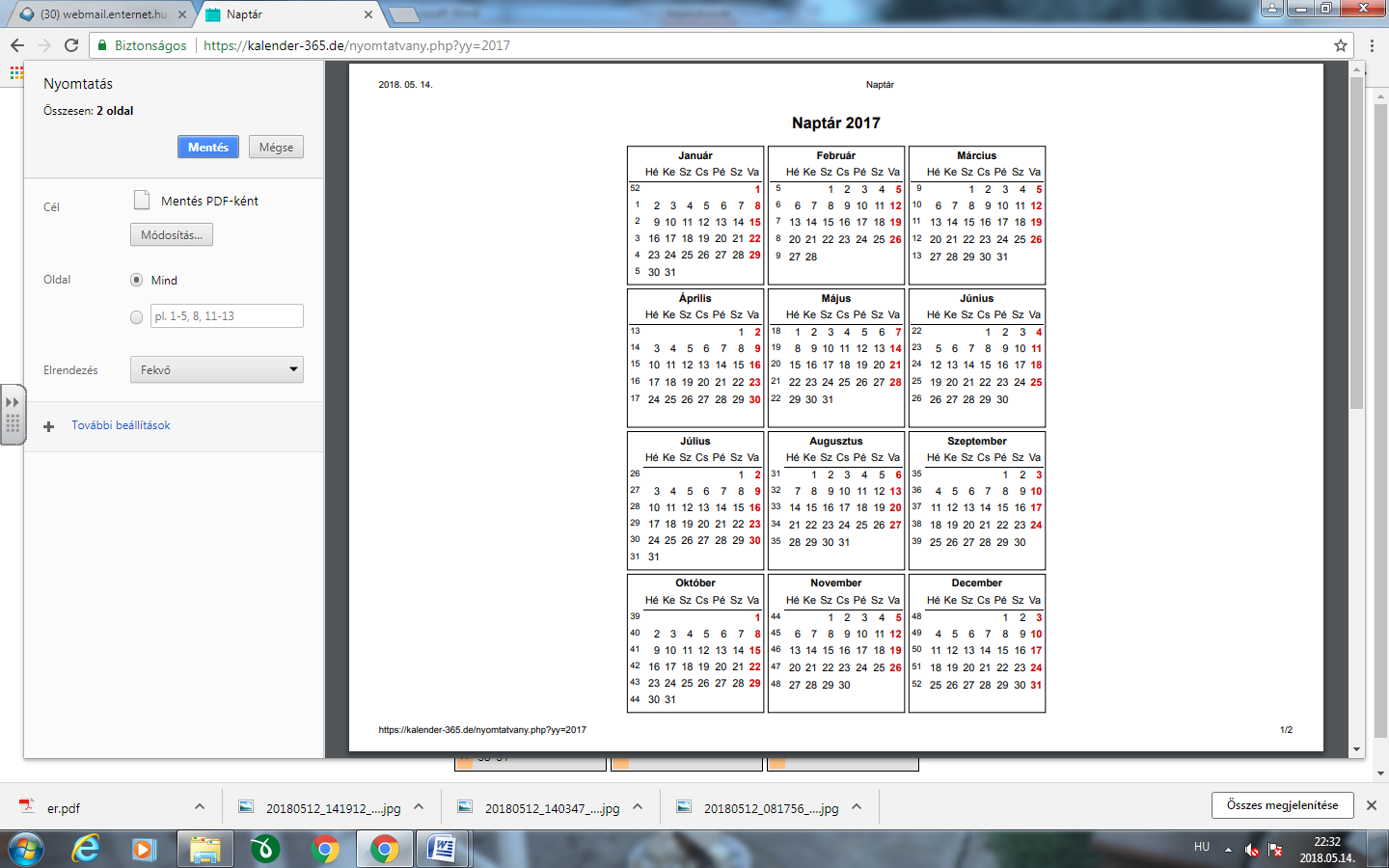 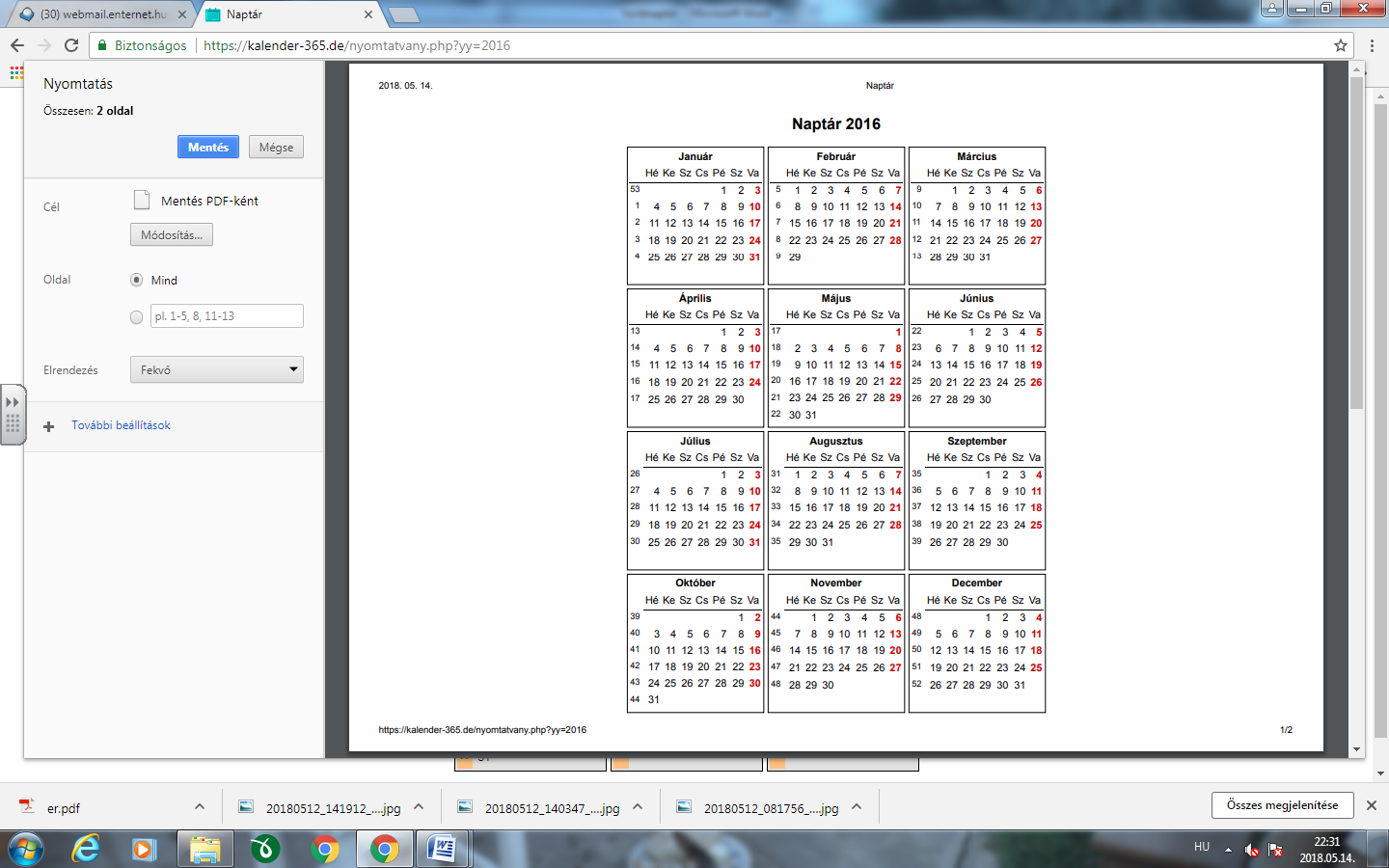 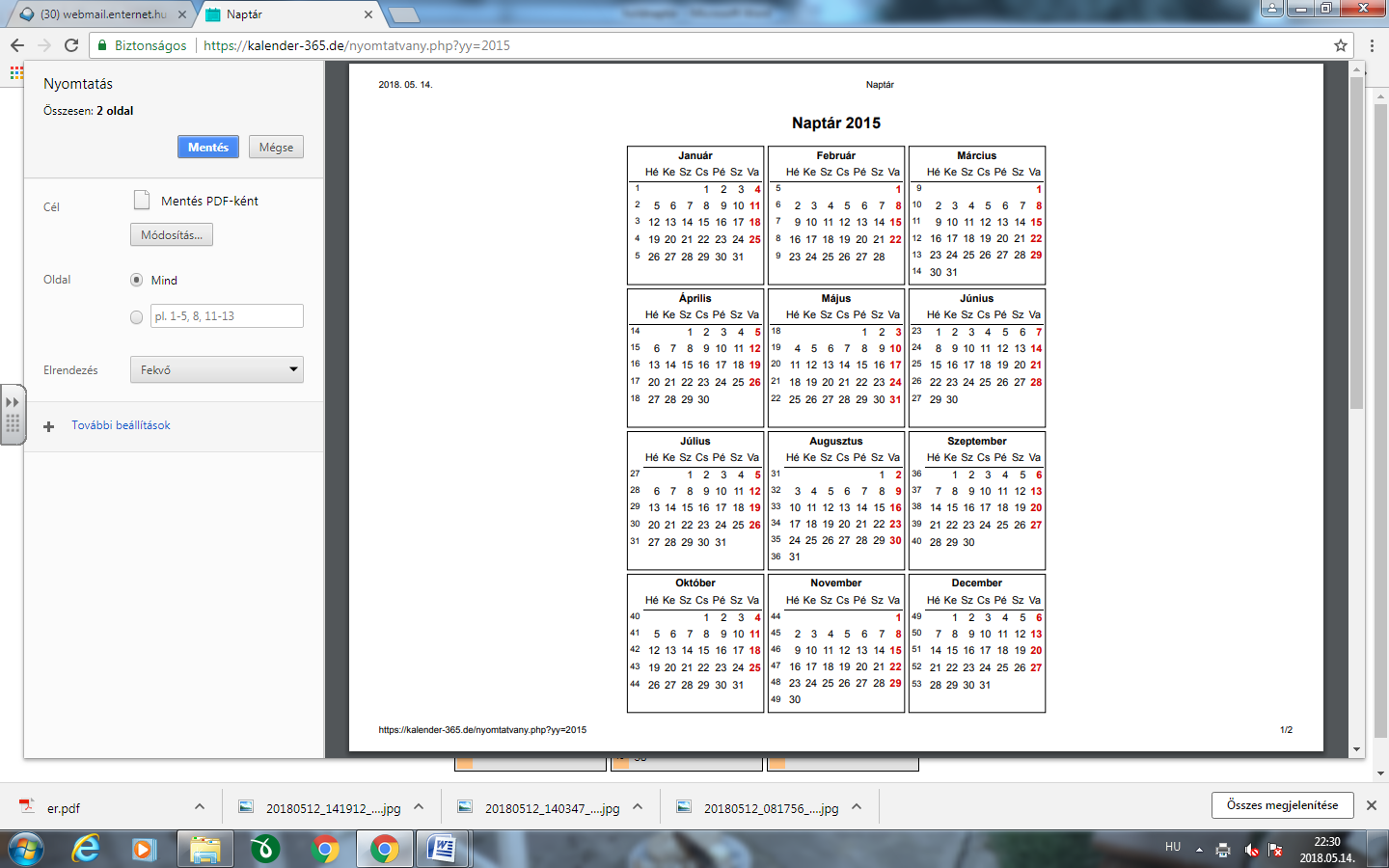 Telehold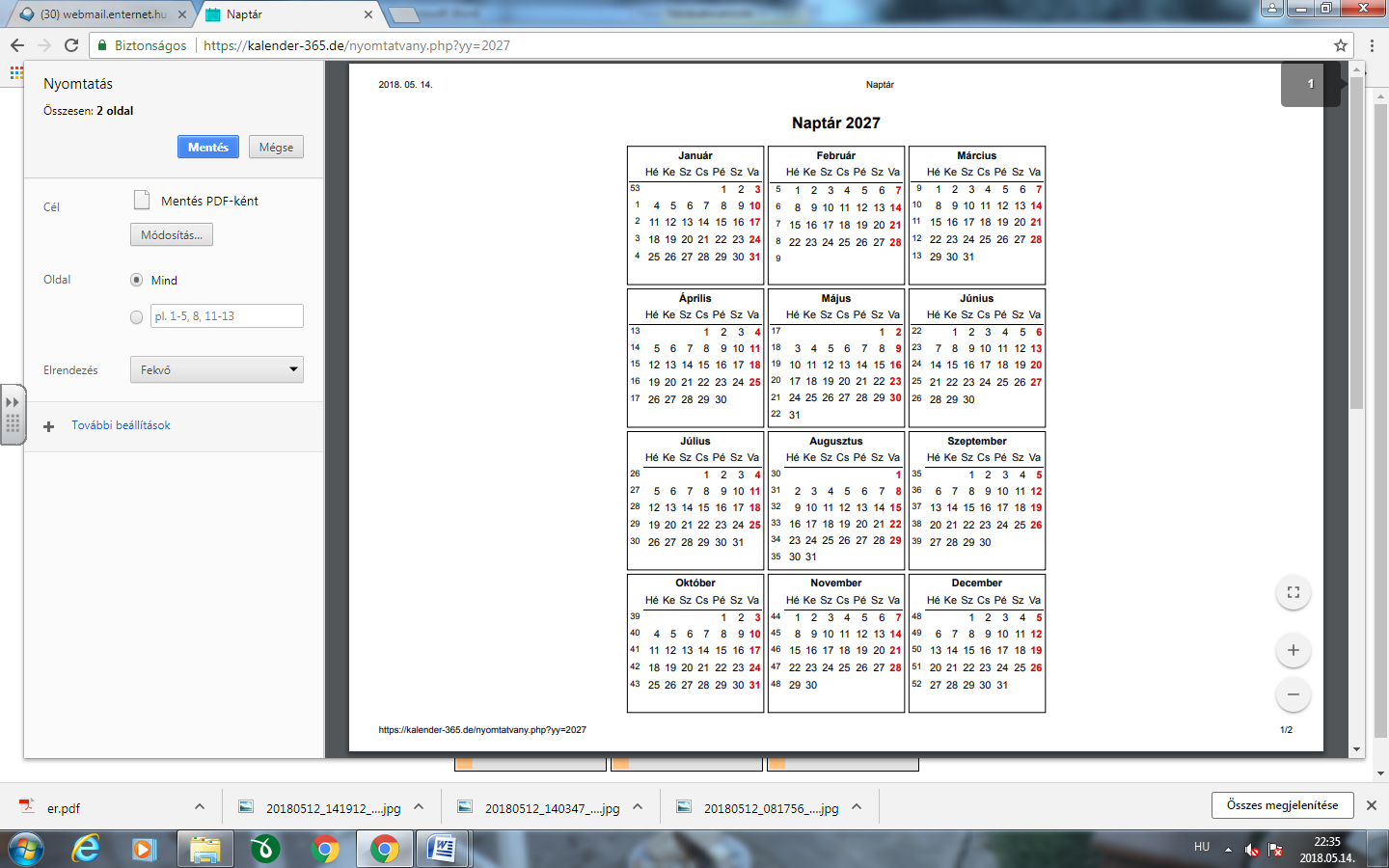 TeleholdTeleholdTeleholdTelehold2015-ben2016-ban2017-ben2018-ban2027-ben01.05.01.24.01.12.01.02.01.22.02.04.02.22.02.11.01.31.12.18.03.05.03.23.03.12.03.02.03.22.04.04.04.22.04.11.03.31.04.20.05.04.05.21.05.11.04.30.05.20.06.02.06.20.06.09.05.29.06.19.07.02.07.19.07.09.06.28.07.18.07.31.08.18.08.07.07.27.08.17.08.29.09.16.09.06.08.26.09.15.09.28.10.16.10.05.09.25.10.15.10.27.11.14.11.04.10.24.11.14.11.25.12.14.12.03.11.23.12.13.12.25.12.22.